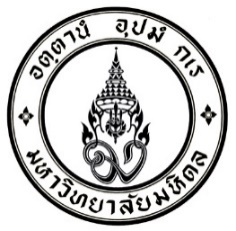 โครงการ.......................................................คณะเภสัชศาสตร์ มหาวิทยาลัยมหิดลโทร ........................ที่  อว 78.08/วันที่         เรื่อง  ขออนุมัติเบิกค่าตอบแทนแก่ผู้ร่วมวิจัยบุคคลภายนอก ม.มหิดลเรียน รองคณบดีฝ่ายการคลังสิ่งที่ส่งมาด้วย  	1. ใบสำคัญรับเงิน 		จำนวน  1 ฉบับ		2. สำเนาหน้าสมุดบัญชีธนาคาร 	จำนวน  1 ฉบับ		3. สำเนาบัตรประชาชน  		จำนวน  1 ฉบับ		4. สำเนารายละเอียดโครงการ	จำนวน  1 ชุดตามที่ โครงการ............................................................. ได้ตั้งงบประมาณหมวดค่าตอบแทนบุคคลภายนอก ม.มหิดล ให้กับ ........................................... ผู้ร่วมวิจัยบุคคลภายนอก ม.มหิดล ระยะเวลา.....เดือน  เริ่ม ..................................... ถึง.............................. เดือนละ................บาท รวมเป็นเงินทั้งสิ้น...................บาท (...........................................................) นั้นในการนี้ ทางโครงการวิจัยฯ ขออนุมัติเบิกค่าตอบแทนบุคคลภายนอก ม.มหิดล จำนวนเงิน............บาท (.......................................................)  โดยเบิกจากเงินงบประมาณของโครงการดังกล่าวจึงเรียนมาเพื่อโปรดพิจารณาเบิกค่าตอบแทนเรื่องดังกล่าว จะเป็นพระคุณยิ่ง (................................................................)หัวหน้าโครงการ